ŠTEVILKA:  842-0012/2020-5DATUM:  23. september 2020Občina Bistrica ob Sotli v skladu s petim odstavkom 46. člena Zakona o varstvu pred naravnimi in drugimi nesrečami (Uradni list RS, št. 51/06 – uradno prečiščeno besedilo, 97/10 in 21/18 – ZNOrg) in drugim odstavkom 17. člena Uredbe o vsebini in izdelavi načrtov zaščite in reševanja (Uradni list RS, št. 24/12, 78/16 in 26/19), objavlja:Javno naznanilo za javno predstavitev:Načrt zaščite in reševanja ob pojavu epidemije oziroma pandemije nalezljive bolezni pri ljudeh v občini Bistrica ob Sotli (ver 2.0)Javna objava se izvede z objavo Občinskega načrta zaščite in reševanja ob pojavu epidemije oziroma pandemije nalezljive bolezni pri ljudeh v občini Bistrica ob Sotli ver. 2.0,  na spletni strani občine Bistrica ob Sotli, od 23. 9. 2020 do 23. 10. 2020. Predmetni načrt je javnosti na voljo tudi na vpogled  v stavbi Občinske uprave Šmarje pri Jelšah (Pisarna skupnega organa za CZ in PV), Aškerčev trg 15, 3240 Šmarje pri Jelšah. Zainteresirani javnosti je načrt zaščite in reševanja  na vpogled vsak delovni dan od 9.00 do 14.00 ure, razen ob sredah, ko je vpogled možen od 9.00 do 16.00 ure.Zaželena je predhodna najava za vpogled  na telefon št. 031 514 848 (Miha Šket).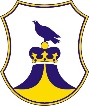 OBČINA BISTRICA OB SOTLISkupni organ občinske uprave za civilno zaščito in požarno varnostAškerčev trg 15, 3240 Šmarje pri JelšahT: 03 81 71 630E: miha.sket@smarje.siwww.smarje.siFranjo DEBELAK,Župan